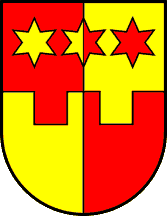 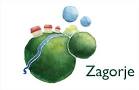 PRILOG II. POPIS DOKUMENTACIJE ZA PODNOŠENJE ZAHTJEVA ZA POTPORUOSNOVNA DOKUMENTACIJAOSNOVNA DOKUMENTACIJAOSNOVNA DOKUMENTACIJADokumentiDokumentiPriloženo Zahtjevu DA/NE1.Rješenje o upisu u Upisnik poljoprivrednih gospodarstava 2.Potvrda Porezne uprave iz koje je vidljivo da podnositelj zahtjeva nema dugovanja prema državnom proračunu ne starija od 30 dana na dan podnošenja Zahtjeva za potporu3.Dokaz o sustavu PDV-a, ne stariji od 30 dana na dan podnošenja Zahtjeva za potporu4.Preslika važeće osobne iskaznice podnositelja zahtjeva5.Potvrda banka o IBAN računu6.Izvadak iz obrtnog registra (obrti), izvadak iz registra nadležnog Trgovačkog suda (pravne osobe), OPG ne dostavlja navedene dokumente7.Ponuda/predračun/ugovor za svaku pojedinu aktivnost. Račun i/ili ugovor s dokazom o plaćanju ukoliko je aktivnost provedenaPrihvatljivo plaćanje je putem transakcijskog računa na račun isporučitelja i /ili fiskalizirani račun.Ponuda/ predračun/ račun/ ugovor moraju biti pisani hrvatskim jezikom i ne smiju biti pisani rukom8.Zahtjev za potporu potpisan i ovjeren od strane podnositelja zahtjeva9.Izjava o korištenim de minimis potporama potpisana i ovjerena od strane podnositelja SPECIFIČNA DOKUMENTACIJA(ovisno o sektoru ulaganja)SPECIFIČNA DOKUMENTACIJA(ovisno o sektoru ulaganja)SPECIFIČNA DOKUMENTACIJA(ovisno o sektoru ulaganja)za aktivnost ulaganja u kupnju opreme za opremanje objekata za klanje zagorskog purana na gospodarstvima podrijetla i aktivnost ulaganja u kupnju rashladnih vitrina za trženje zagorskog purana:za aktivnost ulaganja u kupnju opreme za opremanje objekata za klanje zagorskog purana na gospodarstvima podrijetla i aktivnost ulaganja u kupnju rashladnih vitrina za trženje zagorskog purana:za aktivnost ulaganja u kupnju opreme za opremanje objekata za klanje zagorskog purana na gospodarstvima podrijetla i aktivnost ulaganja u kupnju rashladnih vitrina za trženje zagorskog purana:1.Preslika identifikacijske kartice gospodarstva izdane od strane HAPIH2.Presliku Potvrde o brojnom stanju kljunova u matičnim jatima i brojnom stanju novo izvaljenih purića upisanih u JRDŽ, izdana od HAPIHDODATNA DOKUMENTACIJA(ukoliko je primjenjivo na poljoprivredno gospodarstvo)DODATNA DOKUMENTACIJA(ukoliko je primjenjivo na poljoprivredno gospodarstvo)DODATNA DOKUMENTACIJA(ukoliko je primjenjivo na poljoprivredno gospodarstvo)1.Potvrda o podacima evidentiranim u matičnoj evidenciji Hrvatskog zavoda za mirovinsko osiguranje ne starija od 30 dana (za poljoprivredna gospodarstva koja plaćaju obvezno mirovinsko osiguranje poljoprivrednika)2.Rješenje o upisu u Upisnik subjekata u ekološkoj proizvodnji, Zapisnik stručnog nadzora kontrolnog tijela i potvrdnica za 2023. godinu3.Važeća Potvrda o sukladnosti izdana od kontrolnog tijela (za proizvođače zaštićenih proizvoda)